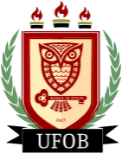 DECLARAÇÃO DE RESPONSABILIDADE E CIÊNCIA DE RISCO – DISCENTEDECLARAÇÃO DE RESPONSABILIDADE E CIÊNCIA DE RISCO – DISCENTEDECLARAÇÃO DE RESPONSABILIDADE E CIÊNCIA DE RISCO – DISCENTEEu, ________________________________________________________, matrícula nº________________, declaro estar ciente dos termos contidos na Instrução Normativa Conjunta Nº 01/2020/Proad/Proplan para as Aulas de Campo e do Plano de Biossegurança da Universidade Federal do Oeste da Bahia (UFOB) diante da pandemia de Covid-19 e do PROTOCOLO DE VISITA TÉCNICA E ATIVIDADE DE CAMPO NO CONTEXTO DA PANDEMIA DE COVID-19 e demais documentos orientadores. Assumo o compromisso de cumprir suas disposições, apresentar conduta proativa de segurança, inclusive prestando informações adicionais sobre características pessoais, geradoras ou potencializadoras de risco, bem como outras informações relevantes à minha própria segurança e à de terceiros, conforme descrição abaixo. Fica também firmado o compromisso quanto à postura disciplinar, seguindo as orientações do docente proponente da Aula de Campo, respeitando os roteiros e/ou atividades programadas, zelando pelos equipamentos da instituição, sempre utilizando os equipamentos de proteção individual e evitando atitudes ou condutas desrespeitosas às atividades. Além disso, declaro estar ciente de que não posso dirigir veículos da instituição ou de conveniados/contratados, exceto em casos excepcionais previstos na legislação, bem como tomar banho em corpos d’água de qualquer natureza sem a devida autorização do docente proponente. Declaro também não portar bebidas alcoólicas e nem utilizar substâncias entorpecentes ilícitas. Também declaro que, em caso de ser maior de idade, sou responsável pelos meus atos e honrarei a juridicidade, isentando o(s) docente(s) de qualquer responsabilidade sobre minhas ações. Declaro ainda estar ciente de que, caso necessite de eventual atendimento de urgência/emergência, esses procedimentos dependerão sempre das condições do local onde eu me encontrar. Declaro que não apresento condição de saúde com risco aumentado para a Covid-19 associada à contraindicação médica para atividades presenciais. Eu, ________________________________________________________, matrícula nº________________, declaro estar ciente dos termos contidos na Instrução Normativa Conjunta Nº 01/2020/Proad/Proplan para as Aulas de Campo e do Plano de Biossegurança da Universidade Federal do Oeste da Bahia (UFOB) diante da pandemia de Covid-19 e do PROTOCOLO DE VISITA TÉCNICA E ATIVIDADE DE CAMPO NO CONTEXTO DA PANDEMIA DE COVID-19 e demais documentos orientadores. Assumo o compromisso de cumprir suas disposições, apresentar conduta proativa de segurança, inclusive prestando informações adicionais sobre características pessoais, geradoras ou potencializadoras de risco, bem como outras informações relevantes à minha própria segurança e à de terceiros, conforme descrição abaixo. Fica também firmado o compromisso quanto à postura disciplinar, seguindo as orientações do docente proponente da Aula de Campo, respeitando os roteiros e/ou atividades programadas, zelando pelos equipamentos da instituição, sempre utilizando os equipamentos de proteção individual e evitando atitudes ou condutas desrespeitosas às atividades. Além disso, declaro estar ciente de que não posso dirigir veículos da instituição ou de conveniados/contratados, exceto em casos excepcionais previstos na legislação, bem como tomar banho em corpos d’água de qualquer natureza sem a devida autorização do docente proponente. Declaro também não portar bebidas alcoólicas e nem utilizar substâncias entorpecentes ilícitas. Também declaro que, em caso de ser maior de idade, sou responsável pelos meus atos e honrarei a juridicidade, isentando o(s) docente(s) de qualquer responsabilidade sobre minhas ações. Declaro ainda estar ciente de que, caso necessite de eventual atendimento de urgência/emergência, esses procedimentos dependerão sempre das condições do local onde eu me encontrar. Declaro que não apresento condição de saúde com risco aumentado para a Covid-19 associada à contraindicação médica para atividades presenciais. Eu, ________________________________________________________, matrícula nº________________, declaro estar ciente dos termos contidos na Instrução Normativa Conjunta Nº 01/2020/Proad/Proplan para as Aulas de Campo e do Plano de Biossegurança da Universidade Federal do Oeste da Bahia (UFOB) diante da pandemia de Covid-19 e do PROTOCOLO DE VISITA TÉCNICA E ATIVIDADE DE CAMPO NO CONTEXTO DA PANDEMIA DE COVID-19 e demais documentos orientadores. Assumo o compromisso de cumprir suas disposições, apresentar conduta proativa de segurança, inclusive prestando informações adicionais sobre características pessoais, geradoras ou potencializadoras de risco, bem como outras informações relevantes à minha própria segurança e à de terceiros, conforme descrição abaixo. Fica também firmado o compromisso quanto à postura disciplinar, seguindo as orientações do docente proponente da Aula de Campo, respeitando os roteiros e/ou atividades programadas, zelando pelos equipamentos da instituição, sempre utilizando os equipamentos de proteção individual e evitando atitudes ou condutas desrespeitosas às atividades. Além disso, declaro estar ciente de que não posso dirigir veículos da instituição ou de conveniados/contratados, exceto em casos excepcionais previstos na legislação, bem como tomar banho em corpos d’água de qualquer natureza sem a devida autorização do docente proponente. Declaro também não portar bebidas alcoólicas e nem utilizar substâncias entorpecentes ilícitas. Também declaro que, em caso de ser maior de idade, sou responsável pelos meus atos e honrarei a juridicidade, isentando o(s) docente(s) de qualquer responsabilidade sobre minhas ações. Declaro ainda estar ciente de que, caso necessite de eventual atendimento de urgência/emergência, esses procedimentos dependerão sempre das condições do local onde eu me encontrar. Declaro que não apresento condição de saúde com risco aumentado para a Covid-19 associada à contraindicação médica para atividades presenciais. Eu, ________________________________________________________, matrícula nº________________, declaro estar ciente dos termos contidos na Instrução Normativa Conjunta Nº 01/2020/Proad/Proplan para as Aulas de Campo e do Plano de Biossegurança da Universidade Federal do Oeste da Bahia (UFOB) diante da pandemia de Covid-19 e do PROTOCOLO DE VISITA TÉCNICA E ATIVIDADE DE CAMPO NO CONTEXTO DA PANDEMIA DE COVID-19 e demais documentos orientadores. Assumo o compromisso de cumprir suas disposições, apresentar conduta proativa de segurança, inclusive prestando informações adicionais sobre características pessoais, geradoras ou potencializadoras de risco, bem como outras informações relevantes à minha própria segurança e à de terceiros, conforme descrição abaixo. Fica também firmado o compromisso quanto à postura disciplinar, seguindo as orientações do docente proponente da Aula de Campo, respeitando os roteiros e/ou atividades programadas, zelando pelos equipamentos da instituição, sempre utilizando os equipamentos de proteção individual e evitando atitudes ou condutas desrespeitosas às atividades. Além disso, declaro estar ciente de que não posso dirigir veículos da instituição ou de conveniados/contratados, exceto em casos excepcionais previstos na legislação, bem como tomar banho em corpos d’água de qualquer natureza sem a devida autorização do docente proponente. Declaro também não portar bebidas alcoólicas e nem utilizar substâncias entorpecentes ilícitas. Também declaro que, em caso de ser maior de idade, sou responsável pelos meus atos e honrarei a juridicidade, isentando o(s) docente(s) de qualquer responsabilidade sobre minhas ações. Declaro ainda estar ciente de que, caso necessite de eventual atendimento de urgência/emergência, esses procedimentos dependerão sempre das condições do local onde eu me encontrar. Declaro que não apresento condição de saúde com risco aumentado para a Covid-19 associada à contraindicação médica para atividades presenciais. PESSOA(S) PARA CONTATO NA CIDADE DE ORIGEMPESSOA(S) PARA CONTATO NA CIDADE DE ORIGEMPESSOA(S) PARA CONTATO NA CIDADE DE ORIGEMPESSOA(S) PARA CONTATO NA CIDADE DE ORIGEMNome:Nome:Nome:Nome:Grau de parentesco:Grau de parentesco:Grau de parentesco:Cidade:Cidade:Cidade:CARACTERÍSTICAS PESSOAIS, GERADORAS OU POTENCIALIZADORAS DE RISCOCARACTERÍSTICAS PESSOAIS, GERADORAS OU POTENCIALIZADORAS DE RISCOCARACTERÍSTICAS PESSOAIS, GERADORAS OU POTENCIALIZADORAS DE RISCOCARACTERÍSTICAS PESSOAIS, GERADORAS OU POTENCIALIZADORAS DE RISCORelacionadas à gravidez, alergias, limitações físicas ou incapacidades, indisposição a agentes físicos, biológicos ou químicos, bem como administração de medicamentos (nesse caso, anexar cópia do receituário médico):Relacionadas à gravidez, alergias, limitações físicas ou incapacidades, indisposição a agentes físicos, biológicos ou químicos, bem como administração de medicamentos (nesse caso, anexar cópia do receituário médico):Relacionadas à gravidez, alergias, limitações físicas ou incapacidades, indisposição a agentes físicos, biológicos ou químicos, bem como administração de medicamentos (nesse caso, anexar cópia do receituário médico):Relacionadas à gravidez, alergias, limitações físicas ou incapacidades, indisposição a agentes físicos, biológicos ou químicos, bem como administração de medicamentos (nesse caso, anexar cópia do receituário médico):OUTRAS INFORMAÇÕES RELEVANTESOUTRAS INFORMAÇÕES RELEVANTESOUTRAS INFORMAÇÕES RELEVANTESOUTRAS INFORMAÇÕES RELEVANTES___________  ___ /___ / 20_____________  ___ /___ / 20____________________________________________Assinatura do Discente ou Responsável (se menor de idade)__________________________________________Assinatura do Discente ou Responsável (se menor de idade)